Preparing for Transition from Key Stage 4 to Key Stage 5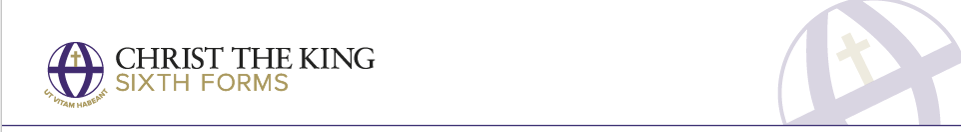 SubjectQualificationPhysical EducationA LevelRecommended Reading MaterialsRecommended Websites AQA A-Level PE Textbook (ISBN 978-1-5104-7330-0)Following leaders within the Sports Science field on social mediaDownload the BBC Sport app and use it to improve your knowledge of sporting issueswww.bbc.co.uk/sport - BBC Sporthttps://www.hoddereducation.co.uk/myrevisionnotesdownloads A-LevelPhysical EducationAQA A-Level PETopic quizzesPreparation TasksRecommended Research Topics covered in Year 1 of A-Level PE include Anatomy & Physiology, Skill Acquisition, and Sport and SocietyYou will not be expected to have an in-depth knowledge of these topics but knowing a little bit about them will help you to feel more confident when starting your studies.Use the following link to download the A-Level PE specification (7582):https://www.aqa.org.uk/subjects/physical-education/as-and-a-level/physical-education-7582 - AQAIf you have a sports-related career path in mind, do some research on what your next steps will be after sixth form college. Many of our PE students go on to University to study a variety of disciplines such as ‘Sport and Exercise Science’, ‘Physiotherapy’ and ‘Sports Psychology’Recommended trips or visits this SummerRecommended trips or visits this SummerRecommended trips or visits this SummerYour local library (when open again), may have some good books that will give you an insight into the wide range of PE and Sport Science topics that you will cover in A-Level PE. Your local library (when open again), may have some good books that will give you an insight into the wide range of PE and Sport Science topics that you will cover in A-Level PE. Your local library (when open again), may have some good books that will give you an insight into the wide range of PE and Sport Science topics that you will cover in A-Level PE. Tasks to CompleteTasks to CompleteTasks to CompleteDo some research into the topics mentioned above. You might like to start by looking at the Cardiovascular System (Anatomy & Physiology), Skill Continuums and the Transfer of Skills (Skill Acquisition), and Pre-Industrial Sport (Sport and Society).Ensure you buy stationery you might need to start sixth form college i.e. paper & pens.Think about any questions you may have for your enrolment interview / start of course.Do some research into the topics mentioned above. You might like to start by looking at the Cardiovascular System (Anatomy & Physiology), Skill Continuums and the Transfer of Skills (Skill Acquisition), and Pre-Industrial Sport (Sport and Society).Ensure you buy stationery you might need to start sixth form college i.e. paper & pens.Think about any questions you may have for your enrolment interview / start of course.Do some research into the topics mentioned above. You might like to start by looking at the Cardiovascular System (Anatomy & Physiology), Skill Continuums and the Transfer of Skills (Skill Acquisition), and Pre-Industrial Sport (Sport and Society).Ensure you buy stationery you might need to start sixth form college i.e. paper & pens.Think about any questions you may have for your enrolment interview / start of course.